Parallelltexter till landskapsregeringens lagförslagKör- och vilotider samt användning av färdskrivare inom vägtrafikenLandskapsregeringens framställning nr 30/2019-2020INNEHÅLLL A N D S K A P S L A G om ändring av 4 § landskapslagen om ordnande av kollektivtrafiktjänster	12.L A N D S K A P S L A G
om ändring av 4 § landskapslagen om ordnande av kollektivtrafiktjänster 	I enlighet med lagtingets beslut ändras 4 § 2 mom. 1 punkten landskapslagen (2019:60) om ordnande av kollektivtrafiktjänster som följer: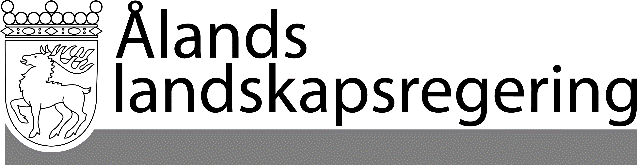 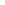 PARALLELLTEXTERPARALLELLTEXTERDatum2020-06-18Gällande lydelseFöreslagen lydelse4 §Behöriga myndigheter och den allmänna trafikplikten- - - - - - - - - - - - - - - - - - - - - - - - - - - - - - 	Bestämmelser om behöriga myndigheter enligt	1) EU:s förordning om busspassagerares rättigheter när det gäller tillsynen över passagerarnas och konsumenternas rättigheter finns i IV avd. 1 kap. 9 § i lagen om transportservice (FFS 320/2017) samt- - - - - - - - - - - - - - - - - - - - - - - - - - - - - 4 §Behöriga myndigheter och den allmänna trafikplikten- - - - - - - - - - - - - - - - - - - - - - - - - - - - - - 	Bestämmelser om behöriga myndigheter enligt	1) EU:s förordning om busspassagerares rättigheter när det gäller tillsynen över passagerarnas och konsumenternas rättigheter finns i V avd. 1 kap. 186 § i lagen om transportservice (FFS 320/2017) samt- - - - - - - - - - - - - - - - - - - - - - - - - - - - - - __________________	Denna lag träder i kraft den __________________